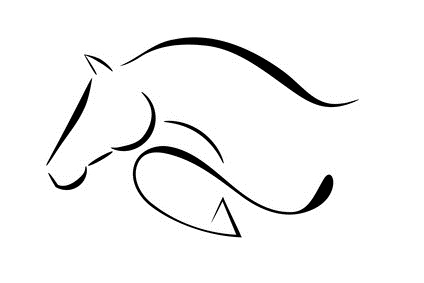 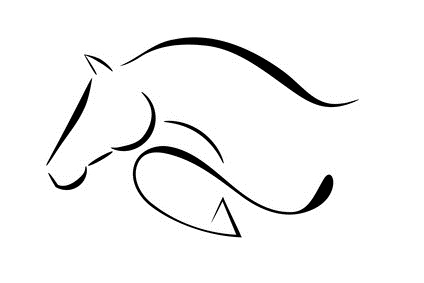 ----- UNDER 18 YEARS OLD ---		NOM.RIDERHORSESCORESCORETOTALTIMEPLACE NOM.RIDERHORSESJXCTOTALTIMEPLACE 1ISABELLA GRACE PATSY E2YRACHEL HELME MARIE00054.131ST3AMBER BELLISGLENDALE RABBONI00043.133RD4KATIE DAWSONPIGE9CAROLYN BELLMATILDA0121284.824TH10BETH HOWATSONNUTTY00037.772ND11MADI HAERRFUSHIAE12CHARLEY-ANNPAIGEE13LUICA McPHEARSONVEGAS00037.161ST14LOUISA HARE ANNESTE15CELYN OWENROCKETE16SCARLETT OWENSWEEP40445.035TH17MILLIE McLARDIE DIESELE18SIWAN WILLIAMSHEIDI0121291.9219HARVEY JONESDASHER 40442.004TH20COURTNEY EDWARDSREBELE21YRACHEL HELMECERYS08862.343RD22JOANNEBLUE BELLS GIRL04470.062ND23LILLIE McQUERIVERSTOWN40456.1025MADDISON TAYLORDYLASAN TARAN LLIGAR40449.646TH